2 Samuel 10.  Victory over Ammonites and Arameans, 6/8/2018 OpeningDivorce rates are relatively high in the US, China and many other places.  Some people divorce for justifiable reasons.  Many divorces, however, were triggered by trivial issues.  Right?  Why?  How about your recent fights with your spouse and girlfriend/boyfriend?  How about relationships between countries?  Good hearts and thoughts be misinterpreted?  Can a war get started via trivial issues?  How to fight a war and win?  From the above, what can we learn to better manage our daily lives?  How to humiliate someone?  How to handle humiliation?  Do you remember what we discussed last Friday?  David's Victories.  David's Officials.  David's Kindness to Mephibosheth.  Outline (ESV Study Bible) Story of King David (1:1–20:26)David and the death of Saul (1:1–27)David becomes king (2:1–5:5)Jerusalem, the city of David (5:6–25)Zion, the place of worship (6:1–23)Davidic covenant: eternal throne (7:1–29)Catalog of David’s military activities (8:1–18)Mephibosheth (9:1–13)Israel-Ammon war (10:1–12:31)Beginning of Israel-Ammon war (10:1–19)David and Bathsheba (11:1–12:25)End of Israel-Ammon war (12:26–31)Absalom’s banishment and reinstatement (13:1–14:33)Absalom’s rebellion (15:1–19:43)Absalom’s conspiracy (15:1–12)David’s escape from Absalom (15:13–16:14)Ahithophel and Hushai (16:15–17:23)David arrives at Mahanaim (17:24–29)Death of Absalom (18:1–19:8a)David’s return to Jerusalem (19:8b–43)Sheba’s rebellion (20:1–26)Epilogue (21:1–24:25)Famine and the death of Saul’s sons (21:1–14)Philistine wars (21:15–22)Song of David (22:1–51)Last words of David (23:1–7)David’s heroes (23:8–39)The census and the threshing floor (24:1–25)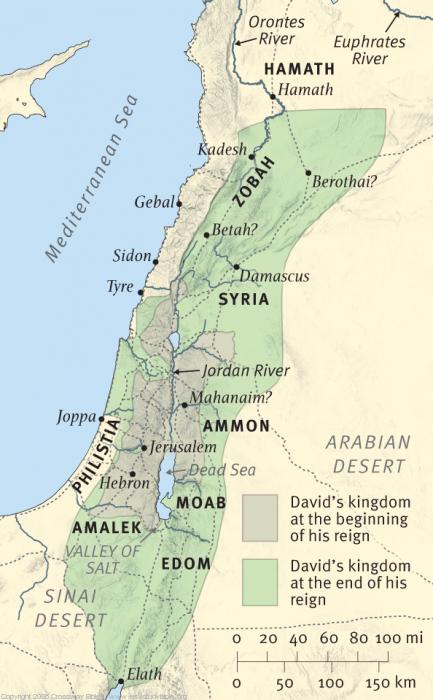  Geographical setting of 2 Samuel.  ESV Study BibleDavid Defeats Ammon and Syria (10:1-19) 2 Sam. 10:1–12:31 Israel-Ammon War.  The Ammonite war is the background of the next three chapters.  As far as David’s empire went, it led to his domination of the Syrian kingdoms (see 8:3–12; 10:15–19).  More importantly to the biblical writer, however, it was the setting for David’s great sin (11:1–12:25).  ESV Study Bible.  2 Sam. 10:1–19 Beginning of Israel-Ammon War.  The war began because the Ammonites disgraced David’s ambassadors; it did not result from any wrongdoing by David.  ESV Study Bible.  How could a war be triggered by such an issue?  What was David’s role in the starting of the war?  2 Sam. 5  Why did David tell his servants “Remain at Jericho until your beards have grown and then return”?  Was that a wise decision?  2 Sam. 10:6–8 Beth-rehob, Zobah, Maacah, and Tob were Syrian kingdoms in the northern Transjordan and Lebanon Valley.  Hiring armies was not uncommon (2 Kings 7:6).  Syrians can also be translated “Aram” or “Arameans,” the normal term for Syria or the Syrians.  “Aramaic,” the later common language, was the language of Syria.  ESV Study Bible.  The gate (2 Sam. 10:8) is that of the city of Rabbah (11:1), the capital of Ammon, near present-day Amman, Jordan.  ESV Study Bible.  2 Sam. 10:9–19 David’s army under Joab is trapped between the Syrians and the Ammonites, but they defeat the Syrians and force them to leave.  Hadadezer of Zobah attacks again at Helam, apparently a city in northern Transjordan, but is again defeated.  ESV Study Bible.  2 Sam. 10:9-14  How did Joab fight the war?  Can you please summarize that?  What can be learned?  Worked with his brother Abishai in mutually supportive roles.  Treated Syrians and Ammonites separately.  Had a great prioritization with a concentrated force at the very beginning – fully understanding the domino effects.  Had a nice pep talk.  Trusted in God.  2 Sam. 10:12 Let us be courageous … and may the Lord do what seems good to him.  Joab expresses both faith in God and a resolve to fight with all his strength.  Faith and human effort are not incompatible with each other.  ESV Study Bible.  Joab is a complicated figure: as here, he can express sturdy piety (e.g., 24:3), and he can also display a chilling ruthlessness in preserving David’s and his own position (e.g., 18:14–15; 20:9–10, 20–22).  It is not surprising that David does not trust him to treat Solomon well after Joab supported Adonijah (1 Kings 1:7, 19; 2:5–6).  ESV Study Bible.  Discussion Wrapping up How should we deal with trivial as well as complicated issues?  How to be wise?  What are your favorite verses?  Peter Luh, David Tai and Chunlong Liu, 6/6/2018 Copyright UCBSG, UConn Chinese Bible Study Group, 2018